          МУНИЦИПАЛЬНОЕ БЮДЖЕТНОЕ  ОБЩЕОБРАЗОВАТЕЛЬНОЕ УЧРЕЖДЕНИЕМИТЬКОВСКАЯ СРЕДНЯЯ ОБЩЕОБРАЗОВАТЕЛЬНАЯ ШКОЛА      Рассмотрено                                 Согласовано                           Утверждено                                                         на заседании ШМО                     Зам.дир. по УВР             приказом по МБОУ МитьковскойСОШ       28.08.2018 г.,протокол №1       Нацаренус Н.А./           от 30.08.2018 г. № 46      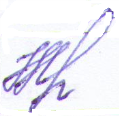   ______________________           29.08.2018_г.                        ___________________________          ______201__г.,протокол №__      _______/Нацаренус Н.А./        от_______201__г. №____           ______________________           _______201__г.                      ___________________________         ______201__г.,протокол №__       _______/Нацаренус Н.А./        от_______201__г. №____           ______________________           ______201__г.                        ___________________________                                Рабочая программа  по изобразительному искусствудля  учащихся  2   класса на 2018/2019 учебный год                                                                             Учитель: Санникова Зинаида Владимировна                                                   Пояснительная  записка   Рабочая программа по  изобразительному искусству  для  2 класса разработана  на основе  требований к результатам  освоения  основной образовательной программы начального общего образования МБОУ Митьковской СОШ  с учётом программ, включённых в её структуру, и соответствует   учебному  плану, календарному  учебному  графику  и расписанию  учебных занятий     учреждения  на 2018-2019 учебный год.    При разработке и реализации рабочей  программы  используются   программы  и учебники:Неменский Б.М. Изобразительное  искусство.  1-4 классы. Сборник рабочих программ   «Школа России»  – М.: ПросвещениеГоряева Н.А., Неменская Л.А., Питерских А.С. Изобразительное искусство. Искусство  вокруг  нас. 2 класс: учебник для общеобразовательных учреждений - М.: Просвещение          Программа  обеспечена  учебно-методическими  пособиями, экранно-звуковыми, электронными (цифровыми) образовательными  и  интернет – ресурсами в соответствии с перечнем   учебников и учебных   пособий   на 2018-2019 учебный год для реализации  основной образовательной  программы  начального   общего  образования МБОУ Митьковской СОШ         В учебном плане учреждения на изучение изобразительного искусства   во 2 классе  отводится 34 часа (1ч в неделю, 34 учебные недели).             В соответствии с  календарным учебным графиком и в соответствии с  расписанием      изучить  содержание  программы  планируется  за 34 часа.На____________________________ часов, т.к _______________________________________________________________________________________________На ____________________________ часов, т.к ________________________________________________________________________________________________Планируемые  результаты  освоения  учебного предмета «Изобразительное искусство»  учащимися  2 классаЛичностные результаты:Чувство гордости за культуру и искусство Родины, своего народа;Уважительное отношение к культуре и искусству других народов нашей страны и мира в целом;Понимание особой роли культуры и искусства в жизни общества и каждого отдельного человека; сформированность эстетических чувств, художественно-творческого мышления, наблюдательности и фантазии;Сформированность эстетических потребностей (потребностей в общении с искусством, природой, потребностей в творческом отношении к окружающему миру, потребностей в самостоятельной практической творческой деятельности),  ценностей и чувств;Развитие эстетических чувств, доброжелательности и эмоционально-нравственной отзывчивостиМетапредметные результаты:Освоение способов решения проблем творческого и поискового характера;Овладение  умением творческого видение с позиций художника, т.е. умением сравнивать, анализировать, выделять главное, обобщать;Формирование умения понимать причины успеха/ неуспеха  учебной деятельности и способности конструктивно действовать даже в ситуациях неуспеха;Освоение начальных форм познавательной и личностной рефлексии;Использование средств информационных технологий для  решения различных учебно-творческих задач в процессе поиска дополнительного изобразительного материала, выполнение творческих проектов, отдельных упражнений по живописи, графике, моделированию и т.д.;Умение находить варианты решения различных художественно-творческих задач;Умение рационально строить самостоятельную творческую деятельность, умение организовать место занятий;      В результате реализации  рабочей программы по изобразительному искусству  создаются  условия для достижения  всеми  учащимися 2 класса    предметных  результатов на базовом уровне («учащиеся научатся») и  отдельными мотивированными и способными учащимися на  расширенном и углубленном уровне («учащиеся получат возможность научиться»), что  обеспечивается  дифференциацией  заданий  на уроках и при формулировании домашних заданий Предметные результатыВосприятие искусства и виды художественной деятельности         учащиеся научатся:различать основные виды художественной деятельности и участвовать в художественно­творческой деятельности, используя различные художественные материалы и приемы работы с ними для передачи собственного замысла;эмоционально­ценностно относиться к природе, человеку, обществу;узнавать, воспринимать, описывать и эмоционально оценивать шедевры  национального, российского и мирового искусства, изображающие природу, человека;     учащиеся получат возможность научиться:воспринимать произведения изобразительного искусства; участвовать в обсуждении их содержания и выразительных средств; различать сюжет и содержание в знакомых произведениях;видеть проявления прекрасного в произведениях искусства (картины, архитектура, скульптура и т. д.), в природе, на улице, в быту;Азбука искусства. Как говорит искусство?         учащиеся научатся:создавать простые композиции на заданную тему на плоскости и в пространстве;использовать выразительные средства изобразительного искусства, различные художественные материалы для воплощения собственного художественно­творческого замысла;различать основные и составные, теплые и холодные цвета; изменять их эмоциональную напряженность с помощью смешивания с белой и черной красками;наблюдать, сравнивать, сопоставлять и анализировать пространственную форму предмета; изображать предметы различной формы; использовать простые формы для создания выразительных образов в живописи,  художественном конструировании;    учащиеся получат возможность научиться:пользоваться средствами выразительности языка живописи, декоративно­прикладного искусства, художественного конструирования в собственной художественно­творческой деятельности; Значимые темы искусства.  О чем говорит искусство?         учащиеся научатся:осознавать значимые темы искусства и отражать их в собственной художественно­творческой деятельности;выбирать художественные материалы, средства художественной выразительности для создания образов природы, человека, явлений и передачи своего отношения к ним; решать художественные задачи (передавать характер и намерения объекта — природы, человека, сказочного героя, предмета, явления и т. д. — в живописи, графике и скульптуре, выражая свое отношение к качествам данного объекта) с опорой на правила перспективы, цветоведения, усвоенные способы действия.   учащиеся получат возможность научиться:видеть, чувствовать и изображать красоту и разнообразие природы, человека, зданий, предметов;изображать пейзажи, натюрморты, портреты, выражая свое отношение к ним;изображать многофигурные композиции на значимые жизненные темы и участвовать в коллективных работах на эти темы.                                      Содержание  учебного предмета«Искусство и Ты».Как и чем работает художник.   Образное представление  об основных цветах, белой и черной красках. Дать характеристику цветов по классификации; хроматические и ахроматические. Знакомить с выразительными возможностями пастели и цветных мелков, акварели, аппликации, Различных графических материалов, Выразительные возможности скульптурных работ – работа в объеме. Продолжать  знакомить с выразительными возможностями бумаги и другими неожиданными материалами.Реальность и фантазия. Учить изображать реальность, развивать фантазию. Знакомить с украшениями в реальном мире и учить составлению украшений по представлению и фантазии. О чем говорит искусство. Художественное развитие ребенка сосредотачивается на способах выражения в искусстве чувства человека, на художественных средствах эмоциональной оценки: доброе – злое, взаимоотношении реальности и фантазии в творчестве  художника.Как говорит искусство. Знакомить с  ролью  теплых и холодных  цветов. Учить видеть контрастность и борьбу теплых и холодных тонов. Знакомить с тихими и звонкими цветами.  Введение понятия «ритм линий», знакомить с характером линий и пятен. А так же пояснить  значение пропорций, как одно из средств выразительностиТематический планКалендарно-тематическое  планирование    уроков  изобразительного искусства во  II классе  (34 урока)№Тема  Количество часов1 Как и чем работает художник 82 Реальность и фантазия 73 О чем говорит искусство114 Как говорит искусство 8                                               Итого:34№  УРОКА№  УРОКА№  УРОКАДата  проведения Дата  проведения Дата  проведения Дата  проведения Тема урока.Тема урока.Тема урока.Примечание№  УРОКА№  УРОКА№  УРОКАПо пла-нуПо пла-нуФак-тическиФак-тическиТема урока.Тема урока.Тема урока.Примечание                                                           Как и чем работает художник (8 ч.)Представление о разнообразии художественных материалов, которые использует в своей работе художник. Выразительные  возможности художественных материалов. Особенности, свойства и характер различных материалов. Цвет: основные, составные, дополнительные цвета. Смешение красок. Роль черной и  белой красок. Ритм линий, ритм пятен. Лепка. Моделирование из бумаги. Коллаж.                                                           Как и чем работает художник (8 ч.)Представление о разнообразии художественных материалов, которые использует в своей работе художник. Выразительные  возможности художественных материалов. Особенности, свойства и характер различных материалов. Цвет: основные, составные, дополнительные цвета. Смешение красок. Роль черной и  белой красок. Ритм линий, ритм пятен. Лепка. Моделирование из бумаги. Коллаж.                                                           Как и чем работает художник (8 ч.)Представление о разнообразии художественных материалов, которые использует в своей работе художник. Выразительные  возможности художественных материалов. Особенности, свойства и характер различных материалов. Цвет: основные, составные, дополнительные цвета. Смешение красок. Роль черной и  белой красок. Ритм линий, ритм пятен. Лепка. Моделирование из бумаги. Коллаж.                                                           Как и чем работает художник (8 ч.)Представление о разнообразии художественных материалов, которые использует в своей работе художник. Выразительные  возможности художественных материалов. Особенности, свойства и характер различных материалов. Цвет: основные, составные, дополнительные цвета. Смешение красок. Роль черной и  белой красок. Ритм линий, ритм пятен. Лепка. Моделирование из бумаги. Коллаж.                                                           Как и чем работает художник (8 ч.)Представление о разнообразии художественных материалов, которые использует в своей работе художник. Выразительные  возможности художественных материалов. Особенности, свойства и характер различных материалов. Цвет: основные, составные, дополнительные цвета. Смешение красок. Роль черной и  белой красок. Ритм линий, ритм пятен. Лепка. Моделирование из бумаги. Коллаж.                                                           Как и чем работает художник (8 ч.)Представление о разнообразии художественных материалов, которые использует в своей работе художник. Выразительные  возможности художественных материалов. Особенности, свойства и характер различных материалов. Цвет: основные, составные, дополнительные цвета. Смешение красок. Роль черной и  белой красок. Ритм линий, ритм пятен. Лепка. Моделирование из бумаги. Коллаж.                                                           Как и чем работает художник (8 ч.)Представление о разнообразии художественных материалов, которые использует в своей работе художник. Выразительные  возможности художественных материалов. Особенности, свойства и характер различных материалов. Цвет: основные, составные, дополнительные цвета. Смешение красок. Роль черной и  белой красок. Ритм линий, ритм пятен. Лепка. Моделирование из бумаги. Коллаж.                                                           Как и чем работает художник (8 ч.)Представление о разнообразии художественных материалов, которые использует в своей работе художник. Выразительные  возможности художественных материалов. Особенности, свойства и характер различных материалов. Цвет: основные, составные, дополнительные цвета. Смешение красок. Роль черной и  белой красок. Ритм линий, ритм пятен. Лепка. Моделирование из бумаги. Коллаж.                                                           Как и чем работает художник (8 ч.)Представление о разнообразии художественных материалов, которые использует в своей работе художник. Выразительные  возможности художественных материалов. Особенности, свойства и характер различных материалов. Цвет: основные, составные, дополнительные цвета. Смешение красок. Роль черной и  белой красок. Ритм линий, ритм пятен. Лепка. Моделирование из бумаги. Коллаж.                                                           Как и чем работает художник (8 ч.)Представление о разнообразии художественных материалов, которые использует в своей работе художник. Выразительные  возможности художественных материалов. Особенности, свойства и характер различных материалов. Цвет: основные, составные, дополнительные цвета. Смешение красок. Роль черной и  белой красок. Ритм линий, ритм пятен. Лепка. Моделирование из бумаги. Коллаж.                                                           Как и чем работает художник (8 ч.)Представление о разнообразии художественных материалов, которые использует в своей работе художник. Выразительные  возможности художественных материалов. Особенности, свойства и характер различных материалов. Цвет: основные, составные, дополнительные цвета. Смешение красок. Роль черной и  белой красок. Ритм линий, ритм пятен. Лепка. Моделирование из бумаги. Коллаж.13.093.093.09Три  основных цвета – желтый, красный, синий.                              Наблюдают  цветовое сочетание в природе.Смешивают  краски сразу на  листе бумаги, посредством приема «живая краска».Овладевают  первичными живописными навыками.Изображают  на основе смешивания трех основных цветов разнообразные цветы по памяти и впечатлению.Наблюдают  цветовое сочетание в природе.Смешивают  краски сразу на  листе бумаги, посредством приема «живая краска».Овладевают  первичными живописными навыками.Изображают  на основе смешивания трех основных цветов разнообразные цветы по памяти и впечатлению.Наблюдают  цветовое сочетание в природе.Смешивают  краски сразу на  листе бумаги, посредством приема «живая краска».Овладевают  первичными живописными навыками.Изображают  на основе смешивания трех основных цветов разнообразные цветы по памяти и впечатлению.210.0910.0910.09Белая и черная краски Вводный контроль.Различают  и сравнивают  темные и светлые оттенки цвета и тона.Смешивают  цветовые краски с белой и черной для получения богатого колорита.Развивают  навыки работы гуашью.Создают  живописными материалами различные по настроению пейзажи, посвященные изображению природных стихий. Вводный контроль (предметные результаты)Различают  и сравнивают  темные и светлые оттенки цвета и тона.Смешивают  цветовые краски с белой и черной для получения богатого колорита.Развивают  навыки работы гуашью.Создают  живописными материалами различные по настроению пейзажи, посвященные изображению природных стихий. Вводный контроль (предметные результаты)Различают  и сравнивают  темные и светлые оттенки цвета и тона.Смешивают  цветовые краски с белой и черной для получения богатого колорита.Развивают  навыки работы гуашью.Создают  живописными материалами различные по настроению пейзажи, посвященные изображению природных стихий. Вводный контроль (предметные результаты)315.0915.0915.09Пастель и цветные мелки, акварель. Их выразительные возможностиРасширяют  знания о художественных материалах.Запоминают  красоту и выразительность пастели, мелков, акварели.Развивают  навыки работы пастелью, мелками, акварелью.Овладевают  первичными знаниями перспективы (загораживание, ближе – дальше).Изображают осенний лес,  используя выразительные возможности материалов.Расширяют  знания о художественных материалах.Запоминают  красоту и выразительность пастели, мелков, акварели.Развивают  навыки работы пастелью, мелками, акварелью.Овладевают  первичными знаниями перспективы (загораживание, ближе – дальше).Изображают осенний лес,  используя выразительные возможности материалов.Расширяют  знания о художественных материалах.Запоминают  красоту и выразительность пастели, мелков, акварели.Развивают  навыки работы пастелью, мелками, акварелью.Овладевают  первичными знаниями перспективы (загораживание, ближе – дальше).Изображают осенний лес,  используя выразительные возможности материалов.424.0924.0924.09Выразительные возможности аппликацииОвладевают техникой и способами аппликации.Запоминают  и используют особенности изображения на плоскости с помощью пятна.Создают  коврик на тему осенней земли, опавших листьев.Овладевают техникой и способами аппликации.Запоминают  и используют особенности изображения на плоскости с помощью пятна.Создают  коврик на тему осенней земли, опавших листьев.Овладевают техникой и способами аппликации.Запоминают  и используют особенности изображения на плоскости с помощью пятна.Создают  коврик на тему осенней земли, опавших листьев.51.101.101.10Выразительные возможности графических материаловПонимают  выразительные возможности линии, точки, темного и белого пятен (язык графики) для создания художественного образа.Осваивают приемы работы графическими материалами(тушь, палочка, кисть).Наблюдают за пластикой деревьев, веток, сухой травы на фоне снега.Изображают, используя графические  материалы, зимний лес.Понимают  выразительные возможности линии, точки, темного и белого пятен (язык графики) для создания художественного образа.Осваивают приемы работы графическими материалами(тушь, палочка, кисть).Наблюдают за пластикой деревьев, веток, сухой травы на фоне снега.Изображают, используя графические  материалы, зимний лес.Понимают  выразительные возможности линии, точки, темного и белого пятен (язык графики) для создания художественного образа.Осваивают приемы работы графическими материалами(тушь, палочка, кисть).Наблюдают за пластикой деревьев, веток, сухой травы на фоне снега.Изображают, используя графические  материалы, зимний лес.68.108.108.10Выразительность материалов для работы в объемеСравнивают, сопоставляют выразительные возможности различных художественных материалов, которые применяются в скульптуре (дерево, камень, металл и др.)Развивают навыки работы с целым куском пластилина.Овладевают приемами работы с пластилином (вдавливание, заминание,  вытягивание, защипление).Создают объемное изображение животного с передачей характера.Сравнивают, сопоставляют выразительные возможности различных художественных материалов, которые применяются в скульптуре (дерево, камень, металл и др.)Развивают навыки работы с целым куском пластилина.Овладевают приемами работы с пластилином (вдавливание, заминание,  вытягивание, защипление).Создают объемное изображение животного с передачей характера.Сравнивают, сопоставляют выразительные возможности различных художественных материалов, которые применяются в скульптуре (дерево, камень, металл и др.)Развивают навыки работы с целым куском пластилина.Овладевают приемами работы с пластилином (вдавливание, заминание,  вытягивание, защипление).Создают объемное изображение животного с передачей характера.715.1015.1015.10Выразительные возможности бумагиРазвивают  навыки создания геометрических форм (конуса, цилиндра, прямоугольника) из бумаги, навыки перевода плоского листа в разнообразные объемные формы.Овладевают  приемами работы с бумагой, навыками перевода  плоского листа в разнообразные объемные формы.Конструируют  из бумаги объекты игровой площадки.Развивают  навыки создания геометрических форм (конуса, цилиндра, прямоугольника) из бумаги, навыки перевода плоского листа в разнообразные объемные формы.Овладевают  приемами работы с бумагой, навыками перевода  плоского листа в разнообразные объемные формы.Конструируют  из бумаги объекты игровой площадки.Развивают  навыки создания геометрических форм (конуса, цилиндра, прямоугольника) из бумаги, навыки перевода плоского листа в разнообразные объемные формы.Овладевают  приемами работы с бумагой, навыками перевода  плоского листа в разнообразные объемные формы.Конструируют  из бумаги объекты игровой площадки.822.1022.1022.10Неожиданные материалы .Обобщение по разделу «Как и чем работает художник?»Повторяют  и закрепляют  полученные на предыдущих уроках знания о художественных материалах и выразительных возможностях.Создают образ ночного города с помощью разнообразных неожиданных материалов.Обобщают  пройденный материал, обсуждать творческие работы на итоговой выставке, оценивать собственную художественную деятельность и деятельность своих одноклассников.Повторяют  и закрепляют  полученные на предыдущих уроках знания о художественных материалах и выразительных возможностях.Создают образ ночного города с помощью разнообразных неожиданных материалов.Обобщают  пройденный материал, обсуждать творческие работы на итоговой выставке, оценивать собственную художественную деятельность и деятельность своих одноклассников.Повторяют  и закрепляют  полученные на предыдущих уроках знания о художественных материалах и выразительных возможностях.Создают образ ночного города с помощью разнообразных неожиданных материалов.Обобщают  пройденный материал, обсуждать творческие работы на итоговой выставке, оценивать собственную художественную деятельность и деятельность своих одноклассников.                                                                        Реальность и фантазия (7ч.)Для изображения реальности необходимо воображение. Для создания фантастического образа необходима опора на реальность. Значение фантазии и воображения для творчества художника. Изображение реальных и фантастических животных. Изображение  узоров, увиденных в природе, и орнаментов для украшения человека. Изображение фантазийных построек.  Развитие духовной и эмоциональной сферы ребенка через общение с природой.                                                                        Реальность и фантазия (7ч.)Для изображения реальности необходимо воображение. Для создания фантастического образа необходима опора на реальность. Значение фантазии и воображения для творчества художника. Изображение реальных и фантастических животных. Изображение  узоров, увиденных в природе, и орнаментов для украшения человека. Изображение фантазийных построек.  Развитие духовной и эмоциональной сферы ребенка через общение с природой.                                                                        Реальность и фантазия (7ч.)Для изображения реальности необходимо воображение. Для создания фантастического образа необходима опора на реальность. Значение фантазии и воображения для творчества художника. Изображение реальных и фантастических животных. Изображение  узоров, увиденных в природе, и орнаментов для украшения человека. Изображение фантазийных построек.  Развитие духовной и эмоциональной сферы ребенка через общение с природой.                                                                        Реальность и фантазия (7ч.)Для изображения реальности необходимо воображение. Для создания фантастического образа необходима опора на реальность. Значение фантазии и воображения для творчества художника. Изображение реальных и фантастических животных. Изображение  узоров, увиденных в природе, и орнаментов для украшения человека. Изображение фантазийных построек.  Развитие духовной и эмоциональной сферы ребенка через общение с природой.                                                                        Реальность и фантазия (7ч.)Для изображения реальности необходимо воображение. Для создания фантастического образа необходима опора на реальность. Значение фантазии и воображения для творчества художника. Изображение реальных и фантастических животных. Изображение  узоров, увиденных в природе, и орнаментов для украшения человека. Изображение фантазийных построек.  Развитие духовной и эмоциональной сферы ребенка через общение с природой.                                                                        Реальность и фантазия (7ч.)Для изображения реальности необходимо воображение. Для создания фантастического образа необходима опора на реальность. Значение фантазии и воображения для творчества художника. Изображение реальных и фантастических животных. Изображение  узоров, увиденных в природе, и орнаментов для украшения человека. Изображение фантазийных построек.  Развитие духовной и эмоциональной сферы ребенка через общение с природой.                                                                        Реальность и фантазия (7ч.)Для изображения реальности необходимо воображение. Для создания фантастического образа необходима опора на реальность. Значение фантазии и воображения для творчества художника. Изображение реальных и фантастических животных. Изображение  узоров, увиденных в природе, и орнаментов для украшения человека. Изображение фантазийных построек.  Развитие духовной и эмоциональной сферы ребенка через общение с природой.                                                                        Реальность и фантазия (7ч.)Для изображения реальности необходимо воображение. Для создания фантастического образа необходима опора на реальность. Значение фантазии и воображения для творчества художника. Изображение реальных и фантастических животных. Изображение  узоров, увиденных в природе, и орнаментов для украшения человека. Изображение фантазийных построек.  Развитие духовной и эмоциональной сферы ребенка через общение с природой.                                                                        Реальность и фантазия (7ч.)Для изображения реальности необходимо воображение. Для создания фантастического образа необходима опора на реальность. Значение фантазии и воображения для творчества художника. Изображение реальных и фантастических животных. Изображение  узоров, увиденных в природе, и орнаментов для украшения человека. Изображение фантазийных построек.  Развитие духовной и эмоциональной сферы ребенка через общение с природой.                                                                        Реальность и фантазия (7ч.)Для изображения реальности необходимо воображение. Для создания фантастического образа необходима опора на реальность. Значение фантазии и воображения для творчества художника. Изображение реальных и фантастических животных. Изображение  узоров, увиденных в природе, и орнаментов для украшения человека. Изображение фантазийных построек.  Развитие духовной и эмоциональной сферы ребенка через общение с природой.                                                                        Реальность и фантазия (7ч.)Для изображения реальности необходимо воображение. Для создания фантастического образа необходима опора на реальность. Значение фантазии и воображения для творчества художника. Изображение реальных и фантастических животных. Изображение  узоров, увиденных в природе, и орнаментов для украшения человека. Изображение фантазийных построек.  Развитие духовной и эмоциональной сферы ребенка через общение с природой.929.1029.1029.10Изображение и реальностьИзображение и реальностьИзображение и реальностьРассматривают , изучают и анализируют  строение реальных животных.Изображают  животных, выделяя пропорции частей тела.Передают  в изображении характер выбранного животного.Закрепляют  навыки работы от общего к частному.Рассматривают , изучают и анализируют  строение реальных животных.Изображают  животных, выделяя пропорции частей тела.Передают  в изображении характер выбранного животного.Закрепляют  навыки работы от общего к частному.1012.1112.1112.11Изображение и фантазияИзображение и фантазияИзображение и фантазияРазмышляют  о возможностях изображения как реального, так и фантастического мира.Рассматривают  слайды и изображения реальных и фантастических животных (русская деревянная и каменная резьба и т.д.).Придумывают  выразительные фантастические образы животных.Изображают  сказочные существа путем соединения воедино элементов разных животных и даже растений. Развивают  навыки работы гуашью.Размышляют  о возможностях изображения как реального, так и фантастического мира.Рассматривают  слайды и изображения реальных и фантастических животных (русская деревянная и каменная резьба и т.д.).Придумывают  выразительные фантастические образы животных.Изображают  сказочные существа путем соединения воедино элементов разных животных и даже растений. Развивают  навыки работы гуашью.1119.1119.1119.11Украшение и реальность.Украшение и реальность.Украшение и реальность.Наблюдают и учатся  видеть украшения в природе.Эмоционально откликаются на красоту природы.Создают с помощью графических  материалов, линий изображения различных украшений в природе (паутинки, снежинки и т.д.).Развивают  навыки работы тушью, пером, углем, мелом.Наблюдают и учатся  видеть украшения в природе.Эмоционально откликаются на красоту природы.Создают с помощью графических  материалов, линий изображения различных украшений в природе (паутинки, снежинки и т.д.).Развивают  навыки работы тушью, пером, углем, мелом.1226.1126.1126.11Украшения и фантазияУкрашения и фантазияУкрашения и фантазияСравнивают, сопоставляют  природные формы с декоративными мотивами в кружевах, тканях, украшениях, на  посуде.Осваивают  приемы создания орнамента: повторение модуля, ритмическое чередование элемента.Создают украшения (воротничок для платья, подзор, закладка для книг и т.п.), используя узоры.Работают графическими материалами (роллеры, тушь, фломастеры) с помощью линий различной толщины.Сравнивают, сопоставляют  природные формы с декоративными мотивами в кружевах, тканях, украшениях, на  посуде.Осваивают  приемы создания орнамента: повторение модуля, ритмическое чередование элемента.Создают украшения (воротничок для платья, подзор, закладка для книг и т.п.), используя узоры.Работают графическими материалами (роллеры, тушь, фломастеры) с помощью линий различной толщины.133.123.123.12Постройка и реальностьПостройка и реальностьПостройка и реальностьРассматривают природные  конструкции, анализировать их  формы, пропорции.Эмоционально откликаются  на красоту различных построек в природе.Осваивают  навыки работы с бумагой (закручивание, надрезание, складывание, склеивание).Конструируют  из бумаги формы подводного мира.Участвуют  в создании коллективной работы.Рассматривают природные  конструкции, анализировать их  формы, пропорции.Эмоционально откликаются  на красоту различных построек в природе.Осваивают  навыки работы с бумагой (закручивание, надрезание, складывание, склеивание).Конструируют  из бумаги формы подводного мира.Участвуют  в создании коллективной работы.1410.1210.1210.12Постройка и фантазия.Промежуточный контрольПостройка и фантазия.Промежуточный контрольПостройка и фантазия.Промежуточный контрольСравнивают, сопоставляют  природные формы с архитектурными постройками.Осваивают  приемы работы с бумагой.Придумывают  разнообразные конструкции.Создают макеты фантастических зданий, фантастического города.Участвуют в создании коллективной работы. Промежуточный  контроль (предметные результаты)Сравнивают, сопоставляют  природные формы с архитектурными постройками.Осваивают  приемы работы с бумагой.Придумывают  разнообразные конструкции.Создают макеты фантастических зданий, фантастического города.Участвуют в создании коллективной работы. Промежуточный  контроль (предметные результаты)1517.1217.1217.12Братья – Мастера Изображения, Украшения и Постройки всегда работают вместе.  Обобщение по разделу «Реальность и фантазия» Братья – Мастера Изображения, Украшения и Постройки всегда работают вместе.  Обобщение по разделу «Реальность и фантазия» Братья – Мастера Изображения, Украшения и Постройки всегда работают вместе.  Обобщение по разделу «Реальность и фантазия» Повторяют  и закрепляют  полученные на предыдущих уроках знания.Понимают  роль, взаимодействия  в работе трех Братьев-Мастеров (их триединство))Повторяют  и закрепляют  полученные на предыдущих уроках знания.Понимают  роль, взаимодействия  в работе трех Братьев-Мастеров (их триединство))                                                                    О чем говорит искусство (11ч.)Важнейшая тема курса. Искусство выражает чувства человека, его понимание и отношение к тому, что он изображает, украшает и строит. Изображение состояний (настроений) в природе. Изображение доброго и злого сказочного образа. Украшения, характеризующие контрастных по характеру, по их намерениям персонажей. Постройки для добрых и злых, разных по характеру сказочных героев.                                                                    О чем говорит искусство (11ч.)Важнейшая тема курса. Искусство выражает чувства человека, его понимание и отношение к тому, что он изображает, украшает и строит. Изображение состояний (настроений) в природе. Изображение доброго и злого сказочного образа. Украшения, характеризующие контрастных по характеру, по их намерениям персонажей. Постройки для добрых и злых, разных по характеру сказочных героев.                                                                    О чем говорит искусство (11ч.)Важнейшая тема курса. Искусство выражает чувства человека, его понимание и отношение к тому, что он изображает, украшает и строит. Изображение состояний (настроений) в природе. Изображение доброго и злого сказочного образа. Украшения, характеризующие контрастных по характеру, по их намерениям персонажей. Постройки для добрых и злых, разных по характеру сказочных героев.                                                                    О чем говорит искусство (11ч.)Важнейшая тема курса. Искусство выражает чувства человека, его понимание и отношение к тому, что он изображает, украшает и строит. Изображение состояний (настроений) в природе. Изображение доброго и злого сказочного образа. Украшения, характеризующие контрастных по характеру, по их намерениям персонажей. Постройки для добрых и злых, разных по характеру сказочных героев.                                                                    О чем говорит искусство (11ч.)Важнейшая тема курса. Искусство выражает чувства человека, его понимание и отношение к тому, что он изображает, украшает и строит. Изображение состояний (настроений) в природе. Изображение доброго и злого сказочного образа. Украшения, характеризующие контрастных по характеру, по их намерениям персонажей. Постройки для добрых и злых, разных по характеру сказочных героев.                                                                    О чем говорит искусство (11ч.)Важнейшая тема курса. Искусство выражает чувства человека, его понимание и отношение к тому, что он изображает, украшает и строит. Изображение состояний (настроений) в природе. Изображение доброго и злого сказочного образа. Украшения, характеризующие контрастных по характеру, по их намерениям персонажей. Постройки для добрых и злых, разных по характеру сказочных героев.                                                                    О чем говорит искусство (11ч.)Важнейшая тема курса. Искусство выражает чувства человека, его понимание и отношение к тому, что он изображает, украшает и строит. Изображение состояний (настроений) в природе. Изображение доброго и злого сказочного образа. Украшения, характеризующие контрастных по характеру, по их намерениям персонажей. Постройки для добрых и злых, разных по характеру сказочных героев.                                                                    О чем говорит искусство (11ч.)Важнейшая тема курса. Искусство выражает чувства человека, его понимание и отношение к тому, что он изображает, украшает и строит. Изображение состояний (настроений) в природе. Изображение доброго и злого сказочного образа. Украшения, характеризующие контрастных по характеру, по их намерениям персонажей. Постройки для добрых и злых, разных по характеру сказочных героев.                                                                    О чем говорит искусство (11ч.)Важнейшая тема курса. Искусство выражает чувства человека, его понимание и отношение к тому, что он изображает, украшает и строит. Изображение состояний (настроений) в природе. Изображение доброго и злого сказочного образа. Украшения, характеризующие контрастных по характеру, по их намерениям персонажей. Постройки для добрых и злых, разных по характеру сказочных героев.                                                                    О чем говорит искусство (11ч.)Важнейшая тема курса. Искусство выражает чувства человека, его понимание и отношение к тому, что он изображает, украшает и строит. Изображение состояний (настроений) в природе. Изображение доброго и злого сказочного образа. Украшения, характеризующие контрастных по характеру, по их намерениям персонажей. Постройки для добрых и злых, разных по характеру сказочных героев.                                                                    О чем говорит искусство (11ч.)Важнейшая тема курса. Искусство выражает чувства человека, его понимание и отношение к тому, что он изображает, украшает и строит. Изображение состояний (настроений) в природе. Изображение доброго и злого сказочного образа. Украшения, характеризующие контрастных по характеру, по их намерениям персонажей. Постройки для добрых и злых, разных по характеру сказочных героев.1624.1224.1224.12Изображение природы в различных состоянияхИзображение природы в различных состоянияхИзображение природы в различных состоянияхИзображение природы в различных состоянияхНаблюдают  природу в различных  состояниях.Изображают  живописными материалами контрастные состояния природы.Развивают колористические навыки работы гуашью.1714.0114.0114.01Изображение характера животныхИзображение характера животныхИзображение характера животныхИзображение характера животныхНаблюдают и рассматривают животных в различных состояниях.Дают устную зарисовку-характеристику зверей.Входят  в образ изображаемого животного.Изображают  животного с ярко выраженным характером и настроением.Развивают  навыки работы гуашью1821.0121.0121.01Изображение характера  человека.Проектная деятельность.Поисковая работа. Положительные и отрицательные герои сказок: мужские и женские образы.Изображение характера  человека.Проектная деятельность.Поисковая работа. Положительные и отрицательные герои сказок: мужские и женские образы.Изображение характера  человека.Проектная деятельность.Поисковая работа. Положительные и отрицательные герои сказок: мужские и женские образы.Изображение характера  человека.Проектная деятельность.Поисковая работа. Положительные и отрицательные герои сказок: мужские и женские образы.Формируют  цели  проекта. Учится  ориентироваться в информационном потоке. Четко находят  и отбирают  необходимую информацию, умело ее использовать в процессе работы.Развивают навыки  работы в группах.  Разделение коллектива на группы: «генераторов идей» и «экспертов».Дают  устную зарисовку-характеристику образов сказочных героев и использование  ИКТ (просмотр слайдов), просмотр сюжетов  из сказок.  Промежуточный контроль (метапредметные результаты)1928.0128.0128.01Изображение характера  человека: женский образИзображение характера  человека: женский образИзображение характера  человека: женский образИзображение характера  человека: женский образСоздают  противоположные по характеру сказочные женские образы (Золушка и злая  мачеха, баба Бабариха и Царевна – Лебедь, добрая и злая волшебницы),  используя живописные и графические средства.204.024.024.02Изображение характера  человека: мужской образИзображение характера  человека: мужской образИзображение характера  человека: мужской образИзображение характера  человека: мужской образХарактеризуют  доброго и злого сказочных героев.Сравнивают  и анализируют   возможности использования изобразительных средств  для создания доброго и злого образов.Учатся изображать эмоциональное состояние человека.Создают  живописными материалами выразительные контрастные образы доброго или злого героя (сказочные и былинные персонажи).2111.0211.0211.02Анализ характеров, выбранных героев, работа над проектом  иллюстраций к сюжетам из сказок.Анализ характеров, выбранных героев, работа над проектом  иллюстраций к сюжетам из сказок.Анализ характеров, выбранных героев, работа над проектом  иллюстраций к сюжетам из сказок.Анализ характеров, выбранных героев, работа над проектом  иллюстраций к сюжетам из сказок.Результат проекта – понимание ребенком  роли сказочных героев в определенных сюжетах. Роль сказки в формировании характера  ребенка, его моральных  устоев, положительных  качеств  доброты и любви к родному краю, природе, Родине, родителям, семье, друзьям и т.д. (в зависимости от выбранной сказки). Завершают практическую  часть проекта.Объединяют   иллюстрации в  логические  сюжеты сказки.2218.0218.0218.02Образ человека в скульптуре.Образ человека в скульптуре.Образ человека в скульптуре.Образ человека в скульптуре.Сравнивают, сопоставляют  выразительные возможности различных художественных материалов, которые применяются в скульптуре (дерево,  камень, металл и др.).Развивают  навыки создания образов  из целого куска пластилина.Овладевают  приемами работы с пластилином (вдавливание, заминание, вытягивание, защипление).Создают  в объеме сказочные образы с ярко выраженным характером.2325,0325,0325,03Человек и его украшения.Человек и его украшения.Человек и его украшения.Человек и его украшения.Понимают  роль украшения в жизни человека.Сравнивают  и анализируют  украшения, имеющие разный характер.Создают  декоративные композиции,  заданной формы (вырезать из бумаги богатырские доспехи, кокошники, воротники).Украшают  кокошники, оружие для добрых и злых сказочных героев и т.д. 244.034.034.03О чем говорят украшенияО чем говорят украшенияО чем говорят украшенияО чем говорят украшенияСопереживают , принимают участие в создании коллективного панно.Понимают  характер линии, цвета, формы, способных  раскрыть намерения человека.Украшают  паруса двух противоположных по намерениям сказочных флотов.2511.0311.0311.03Образ зданияОбраз зданияОбраз зданияОбраз зданияУчатся  видеть художественный образ в архитектуре.Приобретают  навыки восприятия архитектурного образа в окружающей жизни и сказочных построек.Приобретают  опыт творческой  работы.2618.0318.0318.03В изображении, украшении и постройке человек выражает свои чувства, мысли, настроение ,свое отношение к миру. Обобщение по разделу   «О чем говорит искусство» В изображении, украшении и постройке человек выражает свои чувства, мысли, настроение ,свое отношение к миру. Обобщение по разделу   «О чем говорит искусство» В изображении, украшении и постройке человек выражает свои чувства, мысли, настроение ,свое отношение к миру. Обобщение по разделу   «О чем говорит искусство» В изображении, украшении и постройке человек выражает свои чувства, мысли, настроение ,свое отношение к миру. Обобщение по разделу   «О чем говорит искусство» Повторяют  и закрепляют  полученные на предыдущих уроках знания.Обсуждают  творческие работы на итоговой  выставке, оценивают  собственную  художественную деятельность и  деятельность одноклассников.                                                                              Как говорит искусство (8ч.) Средства образной выразительности в изобразительном искусстве. Эмоциональное воздействие цвета: теплое – холодное, звонкое – глухое звучание цвета. Выразительные возможности линии. Понятие ритма: ритм пятен, лини.Выразительность соотношений пропорций. Выразительность фактур. Язык изобразительного искусства и его  выразительные средства  служат выражению мыслей и чувств художника.                                                                              Как говорит искусство (8ч.) Средства образной выразительности в изобразительном искусстве. Эмоциональное воздействие цвета: теплое – холодное, звонкое – глухое звучание цвета. Выразительные возможности линии. Понятие ритма: ритм пятен, лини.Выразительность соотношений пропорций. Выразительность фактур. Язык изобразительного искусства и его  выразительные средства  служат выражению мыслей и чувств художника.                                                                              Как говорит искусство (8ч.) Средства образной выразительности в изобразительном искусстве. Эмоциональное воздействие цвета: теплое – холодное, звонкое – глухое звучание цвета. Выразительные возможности линии. Понятие ритма: ритм пятен, лини.Выразительность соотношений пропорций. Выразительность фактур. Язык изобразительного искусства и его  выразительные средства  служат выражению мыслей и чувств художника.                                                                              Как говорит искусство (8ч.) Средства образной выразительности в изобразительном искусстве. Эмоциональное воздействие цвета: теплое – холодное, звонкое – глухое звучание цвета. Выразительные возможности линии. Понятие ритма: ритм пятен, лини.Выразительность соотношений пропорций. Выразительность фактур. Язык изобразительного искусства и его  выразительные средства  служат выражению мыслей и чувств художника.                                                                              Как говорит искусство (8ч.) Средства образной выразительности в изобразительном искусстве. Эмоциональное воздействие цвета: теплое – холодное, звонкое – глухое звучание цвета. Выразительные возможности линии. Понятие ритма: ритм пятен, лини.Выразительность соотношений пропорций. Выразительность фактур. Язык изобразительного искусства и его  выразительные средства  служат выражению мыслей и чувств художника.                                                                              Как говорит искусство (8ч.) Средства образной выразительности в изобразительном искусстве. Эмоциональное воздействие цвета: теплое – холодное, звонкое – глухое звучание цвета. Выразительные возможности линии. Понятие ритма: ритм пятен, лини.Выразительность соотношений пропорций. Выразительность фактур. Язык изобразительного искусства и его  выразительные средства  служат выражению мыслей и чувств художника.                                                                              Как говорит искусство (8ч.) Средства образной выразительности в изобразительном искусстве. Эмоциональное воздействие цвета: теплое – холодное, звонкое – глухое звучание цвета. Выразительные возможности линии. Понятие ритма: ритм пятен, лини.Выразительность соотношений пропорций. Выразительность фактур. Язык изобразительного искусства и его  выразительные средства  служат выражению мыслей и чувств художника.                                                                              Как говорит искусство (8ч.) Средства образной выразительности в изобразительном искусстве. Эмоциональное воздействие цвета: теплое – холодное, звонкое – глухое звучание цвета. Выразительные возможности линии. Понятие ритма: ритм пятен, лини.Выразительность соотношений пропорций. Выразительность фактур. Язык изобразительного искусства и его  выразительные средства  служат выражению мыслей и чувств художника.                                                                              Как говорит искусство (8ч.) Средства образной выразительности в изобразительном искусстве. Эмоциональное воздействие цвета: теплое – холодное, звонкое – глухое звучание цвета. Выразительные возможности линии. Понятие ритма: ритм пятен, лини.Выразительность соотношений пропорций. Выразительность фактур. Язык изобразительного искусства и его  выразительные средства  служат выражению мыслей и чувств художника.                                                                              Как говорит искусство (8ч.) Средства образной выразительности в изобразительном искусстве. Эмоциональное воздействие цвета: теплое – холодное, звонкое – глухое звучание цвета. Выразительные возможности линии. Понятие ритма: ритм пятен, лини.Выразительность соотношений пропорций. Выразительность фактур. Язык изобразительного искусства и его  выразительные средства  служат выражению мыслей и чувств художника.                                                                              Как говорит искусство (8ч.) Средства образной выразительности в изобразительном искусстве. Эмоциональное воздействие цвета: теплое – холодное, звонкое – глухое звучание цвета. Выразительные возможности линии. Понятие ритма: ритм пятен, лини.Выразительность соотношений пропорций. Выразительность фактур. Язык изобразительного искусства и его  выразительные средства  служат выражению мыслей и чувств художника.27271.041.041.04Теплые и холодные цвета. Борьба теплого и холодного.Теплые и холодные цвета. Борьба теплого и холодного.Теплые и холодные цвета. Борьба теплого и холодного.Расширяют знания о средствах художественной выразительности.Умеют составлять теплые и холодные цвета.Понимают  эмоциональную выразительность теплых и холодных цветов.Умеют видеть в природе борьбу и взаимовлияние цвета.Осваивают  различные приемы работы кистью(мазок «кирпичик», «волна»,»пятнышко»).Развивают  колористические навыки работы гуашью.Изображают простые сюжеты с колористическим контрастом (угасающий костер вечером, сказочная жар-птица и т.п.)28288.048.048.04Тихие и звонкие цветаТихие и звонкие цветаТихие и звонкие цветаУмеют составлять на бумаге тихие (глухие) и звонкие цвета.Имеют  представление об эмоциональной выразительности цвета – глухого и звонкого.Умеют наблюдать многообразие и красоту цветовых состояний в весенней природе.Изображают  борьбу тихого (глухого) и звонкого цветов, изображая весеннюю землю.Создают  колористическое богатство внутри одной цветовой гаммы.Закрепляют умения работать кистью.292915.0415.0415.04Что такое ритм линий?Что такое ритм линий?Что такое ритм линий?Расширяют  знания о  средствах художественной выразительности.Умеют видеть линии в окружающей действительности.Получают  представление об  эмоциональной выразительности линии.Фантазируют, изображают весенние ручьи, извивающиеся змейками, задумчивые, тихие и стремительные (в качестве подмалевка – изображение весенней земли).Развивают  навыки работы пастелью, восковыми мелками.303022.0422.0422.04Характер  линийХарактер  линийХарактер  линийУмеют  видеть линии в окружающей действительности.Наблюдают, рассматривают, любуются  весенними ветками различных деревьев.Осознают , как   определенным материалом можно создать художественный образ.Используют  в работе сочетания различных инструментов и материалов.Изображают  ветки деревьев  с определенным характером и настроением.313129.0429.0429.04Ритм пятенРитм пятенРитм пятенРасширяют знания о средствах художественной выразительности.Понимают,  что такое ритм.Умеют  передавать расположение (ритм) летящих птиц на плоскости  листа.Развивают навыки творческой работы в технике обрывной аппликации.32326.056.056.05Пропорции выражают характер.Пропорции выражают характер.Пропорции выражают характер.Расширяют знания о средствах художественной выразительности.Понимают,  что такое пропорции.Создают выразительные образы животных или птиц с помощью изменения пропорций.333313.0513.0513.05Ритм линий и пятен, цвет, пропорции – средства выразительности.Итоговый контрольРитм линий и пятен, цвет, пропорции – средства выразительности.Итоговый контрольРитм линий и пятен, цвет, пропорции – средства выразительности.Итоговый контрольПовторяют  и закрепляют  полученные знания и умения.  Понимают роль взаимодействия  различных средств художественной выразительности для создания того или иного образа.Создают  коллективную творческую работу (панно) «Весна. Шум птиц».Сотрудничают с товарищами в процессе совместной творческой работы, уметь договариваться, объясняя замысел, уметь выполнять работу в границах заданной роли. Итоговый  контроль (предметные результаты)343420.0520.0520.05Обобщающий урок года.Обобщающий урок года.Обобщающий урок года.Анализируют детские работы на выставке, рассказывают  о своих впечатлениях от работ товарищей и произведений художников.Понимают  и умеют называть задачи, которые решались в каждой четверти.Фантазируют и рассказывают о своих творческих планах на лето. 